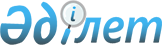 О районном бюджете на 2021-2023 годы
					
			С истёкшим сроком
			
			
		
					Решение Созакского районного маслихата Туркестанской области от 21 декабря 2020 года № 366. Зарегистрировано Департаментом юстиции Туркестанской области 31 декабря 2020 года № 5995. Прекращено действие в связи с истечением срока
      Примечание ИЗПИ!
      Настоящее решение вводится в действие с 01.01.2021.
      В соответствии с пунктом 2 статьи 9, пунктом 2 статьи 75 Бюджетного кодекса Республики Казахстан от 4 декабря 2008 года, подпунктом 1) пункта 1 статьи 6 Закона Республики Казахстан от 23 января 2001 года "О местном государственном управлении и самоуправлении в Республике Казахстан" и решением Туркестанского областного маслихата от 11 декабря 2020 года № 54/557-VI "Об областном бюджете на 2021-2023 годы", зарегистрировано в Реестре государственной регистрации нормативных правовых актов за № 5953, Созакский районный маслихат РЕШИЛ:
      1. Утвердить районный бюджет на 2021-2023 годы согласно приложениям 1 соответственно, в том числе на 2021 год в следующих объемах:
      1) доходы – 15 747 480 тысяч тенге, в том числе:
      налоговые поступления – 4 031 436 тысяч тенге;
      неналоговые поступления – 4 388 тысяч тенге;
      поступления от продажи основного капитала – 7 865 тысяч тенге;
      поступления трансфертов – 11 703 791 тысяч тенге;
      2) затраты – 15 953 006 тысяч тенге;
      3) чистое бюджетное кредитование – 42 970 тысяч тенге, в том числе:
      бюджетные кредиты – 65 633 тысяч тенге;
      погашение бюджетных кредитов – 22 663 тысяч тенге;
      4) сальдо по операциям с финансовыми активами – 0, в том числе:
      приобретение финансовых активов – 0;
      поступление от продажи финансовых активов государства – 0;
      5) дефицит (профицит) бюджета – -248 496 тысяч тенге;
      6) финансирование дефицита (использование профицита) бюджета– 248 496 тысяч тенге:
      поступление займов – 65 633 тысяч тенге;
      погашение займов – 22 663 тысяч тенге;
      используемые остатки бюджетных средств – 205 526 тысяч тенге.
      Сноска. Пункт 1 - в редакции решения Созакского районного маслихата Туркестанской области от 17.11.2021 № 54 (вводится в действие с 01.01.2021).


      2. Установить на 2021 год норматив распределения общей суммы поступления индивидуального подоходного налога и социального налога:
      на районный бюджет с доходов индивидуального подоходного налога, облагаемых у источника выплаты 13,7 процентов.";
      на районный бюджет с индивидуального подоходного налога с доходов иностранных граждан, не облагаемых у источника выплаты 98,6 процентов;
      на районный бюджет с социального налога 9,8 процентов.
      Сноска. Пункт 2 с изменениями, внесенными решениями Созакского районного маслихата Туркестанской области от 22.07.2021 № 41 (вводится в действие с 01.01.2021); от 17.09.2021 № 45 (вводится в действие с 01.01. 2021); от 17.11.2021 № 54 (вводится в действие с 01.01. 2021).


      3. Предусмотреть на 2021 год размер субвенций, передаваемых из областного бюджета в районный бюджет в сумме 7 519 371 тысяч тенге.
      4. Предусмотреть на 2021 год размеры субвенций, передаваемых из районного бюджета в бюджеты сельских округов и поселков общей сумме 346 905 тысяч тенге, в том числе:
      в сельский округ Жартытобе 38 068 тысяч тенге;
      в сельский округ Жуантобе 25 193 тысяч тенге;
      в сельский округ Каракур 25 347 тысяч тенге;
      в сельский округ Каратау 0,0;
      в сельский округ Кумкент 72 399 тысяч тенге;
      в сельский округ Созак 26 508 тысяч тенге;
      в сельский округ Сызган 46 017 тысяч тенге;
      в сельский округ Шолаккорган 36 174 тысяч тенге;
      в сельский округ Шу 23 827 тысяч тенге;
      в поселок Кыземшек 19 669 тысяч тенге;
      в поселок Таукент 8 310 тысяч тенге;
      в сельский округ Тасты 25 393 тысяч тенге;
      5. Утвердить резерв местного исполнительного органа района на 2021 год в сумме 14 000 тысяч тенге.
      6. Утвердить перечень бюджетных программ развития районного бюджета на 2021 год с разделением на бюджетные программы, направленные на реализацию бюджетных инвестиционных проектов (программ), согласно приложению 4.
      7. Установить на 2021 год повышенные на двадцать пять процентов должностные оклады и тарифные ставки специалистам в области социального обеспечения и культуры являющимся гражданскими служащими и работающим в сельской местности в организациях, финансируемых из районного бюджета, по сравнению с окладами и ставками гражданских служащих, занимающихся этими видами деятельности в городских условиях.
      8. Государственному учреждению "Аппарат Созакского районного маслихата" в порядке, установленном законодательством Республики Казахстан, обеспечить:
      1) государственную регистрацию настоящего решения в Республиканском государственном учреждении "Департамент юстиции Туркестанской области Министерства юстиции Республики Казахстан";
      2) размещение настоящего решения на интернет-ресурсе Созакского районного маслихата после его официального опубликования.
      9. Настоящее решение вводится в действие с 1 января 2021 года. Районный бюджет на 2021 год
      Сноска. Приложение 1 - в редакции решения Созакского районного маслихата Туркестанской области от 17.11.2021 № 54 (вводится в действие с 01.01.2021). Районный бюджет на 2022 год Районный бюджет на 2023 год Перечень бюджетных программ развития районного бюджета на 2021 год с разделением на бюджетные программы, направленные на реализацию бюджетных инвестиционных проектов (программ)
					© 2012. РГП на ПХВ «Институт законодательства и правовой информации Республики Казахстан» Министерства юстиции Республики Казахстан
				
      Председатель сессии

      районного маслихата

И. Омарбеков
Приложение 1 к решению
Созакского районного
маслихата от 21 декабря
2020 года № 366
Категория 
Категория 
Категория 
Категория 
Категория 
Категория 
Категория 
Категория 
Категория 
Сумма, тысяч тенге
Класс
Класс
Класс
Класс
Класс
Класс
Класс
Класс
Наименование
Сумма, тысяч тенге
Подкласс
Подкласс
Подкласс
Сумма, тысяч тенге
1
1
1
1
1
1
1
1
1
2
3
1. Доходы
15 747 480
1
Налоговые поступления
4 031 436
01
01
01
01
01
01
Подоходный налог
631 050
1
1
Корпоративный подоходный налог
77 200
2
2
Индивидуальный подоходный налог
553 850
03
03
03
03
03
03
Социальный налог
332 353
1
1
Социальный налог
332 353
04
04
04
04
04
04
Налоги на собственность
2 964 650
1
1
Налоги на имущество
2 964 650
3
3
Земельный налог
0
05
05
05
05
05
05
Внутренние налоги на товары, работы и услуги
96 200
2
2
Акцизы
4 809
3
3
Поступления за использование природных и других ресурсов
87 811
4
4
Сборы за ведение предпринимательской и профессиональной деятельности
3 580
08
08
08
08
08
08
Обязательные платежи, взимаемые за совершение юридически значимых действий и (или) выдачу документов уполномоченными на то государственными органами или должностными лицами
7 183
1
1
Государственная пошлина
7 183
2
Неналоговые поступления
4 388
01
01
01
01
01
01
Доходы от государственной собственности
615
5
5
Доходы от аренды имущества, находящегося в государственной собственности
615
04
04
04
04
04
04
Штрафы, пени, санкции, взыскания, налагаемые государственными учреждениями, финансируемыми из государственного бюджета, а также содержащимися и финансируемыми из бюджета (сметы расходов) Национального Банка Республики Казахстан
1829
1
1
Штрафы, пени, санкции, взыскания, налагаемые государственными учреждениями, финансируемыми из государственного бюджета, а также содержащимися и финансируемыми из бюджета (сметы расходов) Национального Банка Республики Казахстан, за исключением поступлений от организаций нефтяного сектора и в Фонд компенсации потерпевшим
1829
06
06
06
06
06
06
Прочие неналоговые поступления
1 944
1
1
Прочие неналоговые поступления
1 944
3
Поступления от продажи основного капитала
7 865
01
01
01
01
01
01
Продажа государственного имущества, закрепленного за государственными учреждениями
2 365
1
1
Продажа государственного имущества, закрепленного за государственными учреждениями
2 365
03
03
03
03
03
03
Продажа земли и нематериальных активов
5 500
1
1
Продажа земли
5 500
4
Поступления трансфертов 
11 703 791
02
02
02
02
02
02
Трансферты из вышестоящих органов государственного управления
11 703 791
2
2
Трансферты из областного бюджета
11 703 791
Функциональная группа
Функциональная группа
Функциональная группа
Функциональная группа
Функциональная группа
Функциональная группа
Функциональная группа
Функциональная группа
Функциональная группа
Функциональная группа
Сумма, тысяч тенге
 Функциональная подгруппа
 Функциональная подгруппа
 Функциональная подгруппа
 Функциональная подгруппа
 Функциональная подгруппа
 Функциональная подгруппа
 Функциональная подгруппа
 Функциональная подгруппа
 Функциональная подгруппа
 Функциональная подгруппа
Сумма, тысяч тенге
 Администратор бюджетных программ
 Администратор бюджетных программ
 Администратор бюджетных программ
 Администратор бюджетных программ
 Администратор бюджетных программ
 Администратор бюджетных программ
 Администратор бюджетных программ
 Администратор бюджетных программ
 Администратор бюджетных программ
 Администратор бюджетных программ
Сумма, тысяч тенге
 Программа Наименование
 Программа Наименование
 Программа Наименование
 Программа Наименование
 Программа Наименование
 Программа Наименование
 Программа Наименование
 Программа Наименование
 Программа Наименование
 Программа Наименование
Сумма, тысяч тенге
1
1
1
1
1
1
1
1
1
2
3
2. Затраты
15 953 006
01
Государственные услуги общего характера
637 223
1
Представительные, исполнительные и другие органы, выполняющие общие функции государственного управления
349 028
112
112
112
112
112
112
Аппарат маслихата района (города областного значения)
49 737
001
Услуги по обеспечению деятельности маслихата района (города областного значения)
47 317
003
Капитальные расходы государственного органа
2 420
122
122
122
122
122
122
Аппарат акима района (города областного значения)
299 291
001
Услуги по обеспечению деятельности акима района (города областного значения)
194 035
003
Капитальные расходы государственного органа
9 570
113
Целевые текущие трансферты нижестоящим бюджетам
95 686
2
Финансовая деятельность
20 035
459
459
459
459
459
459
Отдел экономики и финансов района (города областного значения)
1 127
003
Проведение оценки имущества в целях налогообложения
1 127
489
489
489
489
489
489
Отдел государственных активов и закупок района (города областного значения)
18 908
001
Услуги по реализации государственной политики в области управления государственных активов и закупок на местном уровне
17 328
003
Капитальные расходы государственного органа
1 580
9
Прочие государственные услуги общего характера
268 160
454
454
454
454
454
454
Отдел предпринимательства и сельского хозяйства района (города областного значения)
14 175
001
Услуги по реализации государственной политики на местном уровне в области развития предпринимательства и сельского хозяйства
14 175
458
458
458
458
458
458
Отдел жилищно-коммунального хозяйства, пассажирского транспорта и автомобильных дорог района (города областного значения)
75 385
001
Услуги по реализации государственной политики на местном уровне в области жилищно-коммунального хозяйства, пассажирского транспорта и автомобильных дорог 
74 345
013
Капитальные расходы государственного органа
1 040
459
459
459
459
459
459
Отдел экономики и финансов района (города областного значения)
46 658
001
Услуги по реализации государственной политики в области формирования и развития экономической политики, государственного планирования, исполнения бюджета и управления коммунальной собственностью района (города областного значения)
44 903
015
Капитальные расходы государственного органа
1 755
467
467
467
467
467
467
Отдел строительства района (города областного значения)
70 299
040
Развитие объектов государственных органов
70 299
472
472
472
472
472
472
Отдел строительства, архитектуры и градостроительства района ( города областного значения)
61 643
040
Развитие объектов государственных органов
61 643
02
Оборона
24 874
1
Военные нужды
20 800
122
122
122
122
122
122
Аппарат акима района (города областного значения)
20 800
005
Мероприятия в рамках исполнения всеобщей воинской обязанности
20 800
2
Организация работы по чрезвычайным ситуациям
4 074
122
122
122
122
122
122
Аппарат акима района (города областного значения)
4 074
006
Предупреждение и ликвидация чрезвычайных ситуаций масштаба района (города областного значения)
3 183
007
Мероприятия по профилактике и тушению степных пожаров районного (городского) масштаба, а также пожаров в населенных пунктах, в которых не созданы органы государственной противопожарной службы
891
03
Общественный порядок, безопасность, правовая, судебная, уголовно-исполнительная деятельность
3 883
9
Прочие услуги в области общественного порядка и безопасности
3 883
458
458
458
458
458
458
Отдел жилищно-коммунального хозяйства, пассажирского транспорта и автомобильных дорог района (города областного значения)
3 883
021
Обеспечение безопасности дорожного движения в населенных пунктах
3 883
06
Социальная помощь и социальное обеспечение
1 873 631
1
Социальное обеспечение
617 100
451
451
451
451
451
451
Отдел занятости и социальных программ района (города областного значения)
617 100
005
Государственная адресная социальная помощь
617 100
2
Социальная помощь
1 176 996
451
451
451
451
451
451
Отдел занятости и социальных программ района (города областного значения)
1 176 996
002
Программа занятости
461 372
004
Оказание социальной помощи на приобретение топлива специалистам здравоохранения, образования, социального обеспечения, культуры, спорта и ветеринарии в сельской местности в соответствии с законодательством Республики Казахстан
51 500
006
Оказание жилищной помощи
9 000
007
Социальная помощь отдельным категориям нуждающихся граждан по решениям местных представительных органов
122 616
010
Материальное обеспечение детей-инвалидов, воспитывающихся и обучающихся на дому
4 280
015
Территориальные центры социального обслуживания пенсионеров и инвалидов
213 152
017
Обеспечение нуждающихся инвалидов обязательными гигиеническими средствами и предоставление услуг специалистами жестового языка, индивидуальными помощниками в соответствии с индивидуальной программой реабилитации инвалида
228 689
023
Обеспечение деятельности центров занятости населения
86 387
9
Прочие услуги в области социальной помощи и социального обеспечения
79 535
451
451
451
451
451
451
Отдел занятости и социальных программ района (города областного значения)
79 535
001
Услуги по реализации государственной политики на местном уровне в области обеспечения занятости и реализации социальных программ для населения
60 035
011
Оплата услуг по зачислению, выплате и доставке пособий и других социальных выплат
11 000
050
Обеспечение прав и улучшение качества жизни инвалидов в
Республике Казахстан
8 500
07
Жилищно-коммунальное хозяйство
827 619
1
Коммунальное хозяйство
257 919
458
458
458
458
458
458
Отдел жилищно-коммунального хозяйства, пассажирского транспорта и автомобильных дорог района (города областного значения)
12 611
003
Организация сохранения государственного жилищного фонда
12 611
467
467
467
467
467
467
Отдел строительства района (города областного значения)
245 308
004
Проектирование, развитие и (или) обустройство инженерно-коммуникационной инфраструктуры
245 308
2
Коммунальное хозяйство
402 502
458
458
458
458
458
458
Отдел жилищно-коммунального хозяйства, пассажирского транспорта и автомобильных дорог района (города областного значения)
400 002
011
Обеспечение бесперебойного теплоснабжения малых городов
288 157
012
Функционирование системы водоснабжения и водоотведения
111 845
058
Развитие системы водоснабжения и водоотведения в сельских населенных пунктах
0
467
467
467
467
467
467
Отдел строительства района (города областного значения)
0
005
Развитие коммунального хозяйства
0
472
472
472
472
472
472
Отдел строительства, архитектуры и градостроительства района ( города областного значения)
2 500
005
Развитие коммунального хозяйства
2 500
3
Благоустройство населенных пунктов
167 198
458
458
458
458
458
458
Отдел жилищно-коммунального хозяйства, пассажирского транспорта и автомобильных дорог района (города областного значения)
167 198
015
Освещение улиц в населенных пунктах
66 099
016
Обеспечение санитарии населенных пунктов
6 946
018
Благоустройство и озеленение населенных пунктов
94 153
08
Культура, спорт, туризм и информационное пространство
1 052 279
1
Деятельность в области культуры
718 810
455
455
455
455
455
455
Отдел культуры и развития языков района (города областного значения)
269 269
003
Поддержка культурно-досуговой работы
269 269
457
457
457
457
457
457
Отдел культуры, развития языков, физической культуры и спорта района (города областного значения)
59 893
003
Поддержка культурно-досуговой работы
59 893
467
467
467
467
467
467
Отдел строительства района (города областного значения)
334 784
011
Развитие объектов культуры
334 784
472
472
472
472
472
472
Отдел строительства, архитектуры и градостроительства района ( города областного значения)
54 864
011
Развитие объектов культуры
54 864
2
Спорт
44 170
457
457
457
457
457
457
Отдел культуры, развития языков, физической культуры и спорта района (города областного значения)
2 854
009
Проведение спортивных соревнований на районном (города областного значения) уровне
2 854
465
465
465
465
465
465
Отдел физической культуры и спорта района (города областного значения)
29 492
001
Услуги по реализации государственной политики на местном уровне в сфере физической культуры и спорта
13 592
004
Капитальные расходы государственного органа
0
006
Проведение спортивных соревнований на районном (города областного значения) уровне
14 400
007
Подготовка и участие членов сборных команд района (города областного значения) по различным видам спорта на областных спортивных соревнованиях
1 500
467
467
467
467
467
467
Отдел строительства района (города областного значения)
9 916
008
Развитие объектов спорта
9 916
472
472
472
472
472
472
Отдел строительства, архитектуры и градостроительства района ( города областного значения)
1 908
008
Развитие объектов спорта
1 908
3
Информационное пространство
157 473
455
455
455
455
455
455
Отдел культуры и развития языков района (города областного значения)
111 741
006
Функционирование районных (городских) библиотек
96 901
007
Развитие государственного языка и других языков народа Казахстана
14 840
456
456
456
456
456
456
Отдел внутренней политики района (города областного значения)
24 763
002
Услуги по проведению государственной информационной политики
24 763
457
457
457
457
457
457
Отдел культуры, развития языков, физической культуры и спорта района (города областного значения)
20 969
006
Функционирование районных (городских) библиотек
18 128
007
Развитие государственного языка и других языков народа Казахстана
2 841
9
Прочие услуги по организации культуры, спорта, туризма и информационного пространства
131 826
455
455
455
455
455
455
Отдел культуры и развития языков района (города областного значения)
12 691
001
Услуги по реализации государственной политики на местном уровне в области развития языков и культуры
11 291
032
Капитальные расходы подведомственных государственных учреждений и организаций
1 400
456
456
456
456
456
456
Отдел внутренней политики района (города областного значения)
111 601
001
Услуги по реализации государственной политики на местном уровне в области информации, укрепления государственности и формирования социального оптимизма граждан
42 144
003
Реализация мероприятий в сфере молодежной политики
67 182
006
Капитальные расходы государственного органа
1 515
032
Капитальные расходы подведомственных государственных учреждений и организаций
760
457
457
457
457
457
457
Отдел культуры, развития языков, физической культуры и спорта района (города областного значения)
7 534
001
Услуги по реализации государственной политики на местном уровне в области культуры, развития языков, физической культуры и спорта
7 084
032
Капитальные расходы подведомственных государственных учреждений и организаций
450
09
Топливно-энергетический комплекс и недропользование
2 237 952
9
Прочие услуги топливно-энергетического комплекса и недропользования
2 237 952
458
458
458
458
458
458
Отдел жилищно-коммунального хозяйства, пассажирского транспорта и автомобильных дорог района (города областного значения)
2 237 952
036
Развитие газотранспортной системы 
2 237 952
10
Сельское, водное, лесное, рыбное хозяйство, особо охраняемые природные территории, охрана окружающей среды и животного мира, земельные отношения
91 279
1
Сельское хозяйство
30 274
462
462
462
462
462
462
Отдел сельского хозяйства района (города областного значения)
30 274
001
Услуги по реализации государственной политики на местном уровне в сфере сельского хозяйства 
30 274
6
Земельные отношения
49 648
463
463
463
463
463
463
Отдел земельных отношений района (города областного значения)
49 648
001
Услуги по реализации государственной политики в области регулирования земельных отношений на территории района (города областного значения)
39 525
004
Организация работ по зонированию земель
1 987
006
Землеустройство, проводимое при установлении границ районов, городов областного значения, районного значения, сельских округов, поселков, сел
7 143
007
Капитальные расходы государственного органа
993
9
Прочие услуги в области сельского, водного, лесного, рыбного хозяйства, охраны окружающей среды и земельных отношений
11 357
459
459
459
459
459
459
Отдел экономики и финансов района (города областного значения)
11 357
099
Реализация мер по оказанию социальной поддержки специалистов
11 357
11
Промышленность, архитектурная, градостроительная и строительная деятельность
134 951
2
Архитектурная, градостроительная и строительная деятельность
134 951
467
467
467
467
467
467
Отдел строительства района (города областного значения)
22 825
001
Услуги по реализации государственной политики на местном уровне в области строительства
22 566
017
Капитальные расходы государственного органа
259
468
468
468
468
468
468
Отдел архитектуры и градостроительства района (города областного значения)
70 334
001
Услуги по реализации государственной политики в области архитектуры и градостроительства на местном уровне
17 334
003
Разработка схем градостроительного развития территории района и генеральных планов населенных пунктов
53 000
472
472
472
472
472
472
Отдел строительства, архитектуры и градостроительства района ( города областного значения)
41 792
001
Услуги по реализации государственной политики в области строительства, архитектуры и градостроительства на местном уровне
16 439
013
Разработка схем градостроительного развития территории района, генеральных планов городов районного (областного) значения, поселков и иных сельских населенных пунктов
25 033
015
Капитальные расходы подведомственных государственных учреждений и организаций
320
12
Транспорт и коммуникации
370 336
1
Автомобильный транспорт
370 336
458
458
458
458
458
458
Отдел жилищно-коммунального хозяйства, пассажирского транспорта и автомобильных дорог района (города областного значения)
370 336
023
Обеспечение функционирования автомобильных дорог
10 366
045
Капитальный и средний ремонт автомобильных дорог районного значения и улиц населенных пунктов
359 970
13
Прочие
809 102
3
Поддержка предпринимательской деятельности и защита конкуренции
32 533
469
469
469
469
469
469
Отдел предпринимательства района (города областного значения)
32 533
001
Услуги по реализации государственной политики на местном уровне в области развития предпринимательства
32 533
9
Прочие
776 569
458
458
458
458
458
458
Отдел жилищно-коммунального хозяйства, пассажирского транспорта и автомобильных дорог района (города областного значения)
671 387
062
Реализация мероприятий по социальной и инженерной инфраструктуре в сельских населенных пунктах в рамках проекта "Ауыл-Ел бесігі"
548 567
096
Выполнение государственных обязательств по проектам государственно-частного партнерства
122 820
459
459
459
459
459
459
Отдел экономики и финансов района (города областного значения)
0
012
Резерв местного исполнительного органа района (города областного значения) 
0
467
467
467
467
467
467
Отдел строительства района (города областного значения)
50 000
079
Развитие социальной и инженерной инфраструктуры в сельских населенных пунктах в рамках проекта "Ауыл-Ел бесігі"
50 000
472
472
472
472
472
472
Отдел строительства, архитектуры и градостроительства района ( города областного значения)
55 182
079
Развитие социальной и инженерной инфраструктуры в сельских населенных пунктах в рамках проекта "Ауыл-Ел бесігі"
55 182
14
Обслуживание долга
24
1
Обслуживание долга
24
459
459
459
459
459
459
Отдел экономики и финансов района (города областного значения)
24
021
Обслуживание долга местных исполнительных органов по выплате вознаграждений и иных платежей по займам из областного бюджета
24
15
Трансферты
7 889 853
1
Трансферты
7 889 853
459
459
459
459
459
459
Отдел экономики и финансов района (города областного значения)
7 889 853
006
Возврат неиспользованных (недоиспользованных) целевых трансфертов
23 577
024
Целевые текущие трансферты из нижестоящего бюджета на компенсацию потерь вышестоящего бюджета в связи с изменением законодательства
7 519 371
038
Субвенции
346 905
3. Чистое бюджетное кредитование
42 970
Бюджетные кредиты 
65 633
Функциональная группа
Функциональная группа
Функциональная группа
Функциональная группа
Функциональная группа
Функциональная группа
Функциональная группа
Функциональная группа
Функциональная группа
Функциональная группа
Сумма, тысяч тенге
Функциональная подгруппа
Функциональная подгруппа
Функциональная подгруппа
Функциональная подгруппа
Функциональная подгруппа
Функциональная подгруппа
Функциональная подгруппа
Функциональная подгруппа
Функциональная подгруппа
Сумма, тысяч тенге
Администратор бюджетных программ
Администратор бюджетных программ
Администратор бюджетных программ
Администратор бюджетных программ
Администратор бюджетных программ
Администратор бюджетных программ
Администратор бюджетных программ
Сумма, тысяч тенге
Программа Наименование
Программа Наименование
Сумма, тысяч тенге
1
1
1
1
1
1
1
1
1
2
3
10
Сельское, водное, лесное, рыбное хозяйство, особо охраняемые природные территории, охрана окружающей среды и животного мира, земельные отношения
65 633
9
9
Прочие услуги в области сельского, водного, лесного, рыбного хозяйства, охраны окружающей среды и земельных отношений
65 633
459
459
459
459
459
Отдел экономики и финансов района (города областного значения)
65 633
018
Бюджетные кредиты для реализации мер социальной поддержки специалистов
65 633
 Категория 
 Категория 
 Категория 
 Категория 
 Категория 
 Категория 
 Категория 
 Категория 
 Категория 
 Категория 
Сумма, тысяч тенге
 Класс
 Класс
 Класс
 Класс
 Класс
 Класс
 Класс
 Класс
 Класс
 Класс
Сумма, тысяч тенге
 Подкласс
 Подкласс
 Подкласс
 Подкласс
 Подкласс
 Подкласс
 Подкласс
 Подкласс
 Подкласс
 Подкласс
Сумма, тысяч тенге
 Специфика Наименование
 Специфика Наименование
 Специфика Наименование
 Специфика Наименование
 Специфика Наименование
 Специфика Наименование
 Специфика Наименование
 Специфика Наименование
 Специфика Наименование
 Специфика Наименование
Сумма, тысяч тенге
1
1
1
1
1
1
1
1
2
2
3
5
Погашение бюджетных кредитов
22 663
01
01
01
Погашение бюджетных кредитов
22 663
1
1
1
1
Погашение бюджетных кредитов, выданных из государственного бюджета
22 663
13
Погашение бюджетных кредитов, выданных из местного бюджета физическим лицам
22 663
4 Сальдо по операциям с финансовыми активами
0
Приобретение финансовых активов
0
Поступления от продажи финансовых активов государства
0
5 Дефицит (профицит) бюджета
- 248 496
6 Финансирование дефицита (использование профицита) бюджета
248 496
Категория 
Категория 
Категория 
Категория 
Категория 
Категория 
Категория 
Категория 
Категория 
Категория 
Сумма, тысяч тенге
 Класс
 Класс
 Класс
 Класс
 Класс
 Класс
 Класс
 Класс
 Класс
 Класс
Сумма, тысяч тенге
 Подкласс
 Подкласс
 Подкласс
 Подкласс
 Подкласс
 Подкласс
 Подкласс
 Подкласс
 Подкласс
 Подкласс
Сумма, тысяч тенге
 Специфика Наименование
 Специфика Наименование
 Специфика Наименование
 Специфика Наименование
 Специфика Наименование
 Специфика Наименование
 Специфика Наименование
 Специфика Наименование
 Специфика Наименование
 Специфика Наименование
Сумма, тысяч тенге
1
1
1
1
1
1
1
1
1
2
3
7
Поступления займов
65 633
01
01
01
01
Внутренние государственные займы
65 633
2
2
2
Договоры займа
65 633
03
Займы, получаемые местным исполнительным органом района (города областного значения)
65 633
Категория 
Категория 
Категория 
Категория 
Категория 
Категория 
Категория 
Категория 
Категория 
Категория 
Сумма, тысяч тенге
Класс
Класс
Класс
Класс
Класс
Класс
Класс
Класс
Класс
Класс
Сумма, тысяч тенге
 Подкласс
 Подкласс
 Подкласс
 Подкласс
 Подкласс
 Подкласс
 Подкласс
 Подкласс
 Подкласс
 Подкласс
Сумма, тысяч тенге
 Специфика Наименование
 Специфика Наименование
 Специфика Наименование
 Специфика Наименование
 Специфика Наименование
 Специфика Наименование
 Специфика Наименование
 Специфика Наименование
 Специфика Наименование
 Специфика Наименование
Сумма, тысяч тенге
1
1
1
1
1
1
1
1
1
2
3
16
Погашение займов
22 663
01
01
01
01
Погашение займов
22 663
459
459
459
Отдел экономики и финансов района (города областного значения)
22 663
005
Погашение долга местного исполнительного органа перед вышестоящим бюджетом
22 663
Категория 
Категория 
Категория 
Категория 
Категория 
Категория 
Категория 
Категория 
Категория 
Категория 
Сумма, тысяч тенге
Класс
Класс
Класс
Класс
Класс
Класс
Класс
Класс
Класс
Класс
Сумма, тысяч тенге
 Подкласс
 Подкласс
 Подкласс
 Подкласс
 Подкласс
 Подкласс
 Подкласс
 Подкласс
 Подкласс
 Подкласс
Сумма, тысяч тенге
 Специфика Наименование
 Специфика Наименование
 Специфика Наименование
 Специфика Наименование
 Специфика Наименование
 Специфика Наименование
 Специфика Наименование
 Специфика Наименование
 Специфика Наименование
 Специфика Наименование
Сумма, тысяч тенге
1
1
1
1
1
1
1
1
1
2
3
8
Используемые остатки бюджетных средств
205 526
01
01
01
01
01
Остатки бюджетных средств
205 526
1
1
Свободные остатки бюджетных средств
205 526
01
Свободные остатки бюджетных средств
205 526Приложение 2 к решению
Созакского районного
маслихата от 21 декабря
2020 года № 366
Категория
Категория
Категория
Категория
Категория
Категория
Категория
Категория
Категория
Сумма, тысяч тенге
Класс
Класс
Класс
Класс
Класс
Класс
Класс
Класс
Наименование
Сумма, тысяч тенге
Подкласс
Подкласс
Подкласс
Сумма, тысяч тенге
1
1
1
1
1
1
1
1
1
2
3
1. Доходы
14 347 059
1
Налоговые поступления
7 093 420
01
01
01
01
01
01
Подоходный налог
1 981 639
1
1
Корпоративный подоходный налог
37 250
2
2
Индивидуальный подоходный налог
1 944 389
03
03
03
03
03
03
Социальный налог
1 723 742
1
1
Социальный налог
1 723 742
04
04
04
04
04
04
Налоги на собственность
3 277 018
1
1
Налоги на имущество
3 270 000
3
3
Земельный налог
7 018
05
05
05
05
05
05
Внутренние налоги на товары, работы и услуги
102 114
2
2
Акцизы
4 800
3
3
Поступления за использование природных и других ресурсов
92 202
4
4
Сборы за ведение предпринимательской и профессиональной деятельности
5 112
08
08
08
08
08
08
Обязательные платежи, взимаемые за совершение юридически значимых действий и (или) выдачу документов уполномоченными на то государственными органами или должностными лицами
8 907
1
1
Государственная пошлина
8 907
2
Неналоговые поступления
2 799
01
01
01
01
01
01
Доходы от государственной собственности
2 799
5
5
Доходы от аренды имущества, находящегося в государственной собственности
2 799
3
Поступления от продажи основного капитала
225
01
01
01
01
01
01
Продажа государственного имущества, закрепленного за государственными учреждениями
225
1
1
Продажа государственного имущества, закрепленного за государственными учреждениями
225
4
Поступления трансфертов 
7 250 615
02
02
02
02
02
02
Трансферты из вышестоящих органов государственного управления
7 250 615
2
2
Трансферты из областного бюджета
7 250 615
Функциональная группа
Функциональная группа
Функциональная группа
Функциональная группа
Функциональная группа
Функциональная группа
Функциональная группа
Функциональная группа
Функциональная группа
Функциональная группа
Сумма, тысяч тенге
 Функциональная подгруппа
 Функциональная подгруппа
 Функциональная подгруппа
 Функциональная подгруппа
 Функциональная подгруппа
 Функциональная подгруппа
 Функциональная подгруппа
 Функциональная подгруппа
 Функциональная подгруппа
 Функциональная подгруппа
Сумма, тысяч тенге
 Администратор бюджетных программ
 Администратор бюджетных программ
 Администратор бюджетных программ
 Администратор бюджетных программ
 Администратор бюджетных программ
 Администратор бюджетных программ
 Администратор бюджетных программ
 Администратор бюджетных программ
 Администратор бюджетных программ
 Администратор бюджетных программ
Сумма, тысяч тенге
 Программа Наименование
 Программа Наименование
 Программа Наименование
 Программа Наименование
 Программа Наименование
 Программа Наименование
 Программа Наименование
 Программа Наименование
 Программа Наименование
 Программа Наименование
Сумма, тысяч тенге
1
1
1
1
1
1
1
1
1
2
3
2. Затраты
14 347 059
01
Государственные услуги общего характера
267 955
1
Представительные, исполнительные и другие органы, выполняющие общие функции государственного управления
174 804
112
112
112
112
112
112
Аппарат маслихата района (города областного значения)
35 714
001
Услуги по обеспечению деятельности маслихата района (города областного значения)
35 714
122
122
122
122
122
122
Аппарат акима района (города областного значения)
139 090
001
Услуги по обеспечению деятельности акима района (города областного значения)
139 090
2
Финансовая деятельность
20 887
459
459
459
459
459
459
Отдел экономики и финансов района (города областного значения)
1 100
003
Проведение оценки имущества в целях налогообложения
1 100
489
489
489
489
489
489
Отдел государственных активов и закупок района (города областного значения)
19 787
001
Услуги по реализации государственной политики в области управления государственных активов и закупок на местном уровне
19 787
9
Прочие государственные услуги общего характера
72 264
458
458
458
458
458
458
Отдел жилищно-коммунального хозяйства, пассажирского транспорта и автомобильных дорог района (города областного значения)
37 262
001
Услуги по реализации государственной политики на местном уровне в области жилищно-коммунального хозяйства, пассажирского транспорта и автомобильных дорог 
37 262
459
459
459
459
459
459
Отдел экономики и финансов района (города областного значения)
35 002
001
Услуги по реализации государственной политики в области формирования и развития экономической политики, государственного планирования, исполнения бюджета и управления коммунальной собственностью района (города областного значения)
35 002
02
Оборона
21 838
1
Военные нужды
20 888
122
122
122
122
122
122
Аппарат акима района (города областного значения)
20 888
005
Мероприятия в рамках исполнения всеобщей воинской обязанности
20 888
2
Организация работы по чрезвычайным ситуациям
950
122
122
122
122
122
122
Аппарат акима района (города областного значения)
950
007
Мероприятия по профилактике и тушению степных пожаров районного (городского) масштаба, а также пожаров в населенных пунктах, в которых не созданы органы государственной противопожарной службы
950
03
Общественный порядок, безопасность, правовая, судебная, уголовно-исполнительная деятельность
4 000
9
Прочие услуги в области общественного порядка и безопасности
4 000
458
458
458
458
458
458
Отдел жилищно-коммунального хозяйства, пассажирского транспорта и автомобильных дорог района (города областного значения)
4 000
021
Обеспечение безопасности дорожного движения в населенных пунктах
4 000
06
Социальная помощь и социальное обеспечение
2 039 611
1
Социальное обеспечение
910 490
451
451
451
451
451
451
Отдел занятости и социальных программ района (города областного значения)
910 490
005
Государственная адресная социальная помощь
910 490
2
Социальная помощь
1 070 939
451
451
451
451
451
451
Отдел занятости и социальных программ района (города областного значения)
1 070 939
002
Программа занятости
507 536
004
Оказание социальной помощи на приобретение топлива специалистам здравоохранения, образования, социального обеспечения, культуры, спорта и ветеринарии в сельской местности в соответствии с законодательством Республики Казахстан
51 500
006
Оказание жилищной помощи
9 000
007
Социальная помощь отдельным категориям нуждающихся граждан по решениям местных представительных органов
115 049
010
Материальное обеспечение детей-инвалидов, воспитывающихся и обучающихся на дому
4 280
015
Территориальные центры социального обслуживания пенсионеров и инвалидов
160 767
017
Обеспечение нуждающихся инвалидов обязательными гигиеническими средствами и предоставление услуг специалистами жестового языка, индивидуальными помощниками в соответствии с индивидуальной программой реабилитации инвалида
154 378
023
Обеспечение деятельности центров занятости населения
68 429
9
Прочие услуги в области социальной помощи и социального обеспечения
58 182
451
451
451
451
451
451
Отдел занятости и социальных программ района (города областного значения)
58 182
001
Услуги по реализации государственной политики на местном уровне в области обеспечения занятости и реализации социальных программ для населения
47 182
011
Оплата услуг по зачислению, выплате и доставке пособий и других социальных выплат
11 000
07
Жилищно-коммунальное хозяйство
279 114
1
Коммунальное хозяйство
245 308
467
467
467
467
467
467
Отдел строительства района (города областного значения)
245 308
004
Проектирование, развитие и (или) обустройство инженерно-коммуникационной инфраструктуры
245 308
2
Коммунальное хозяйство
33 806
458
458
458
458
458
458
Отдел жилищно-коммунального хозяйства, пассажирского транспорта и автомобильных дорог района (города областного значения)
33 806
012
Функционирование системы водоснабжения и водоотведения
33 806
08
Культура, спорт, туризм и информационное пространство
1 045 452
1
Деятельность в области культуры
778 361
455
455
455
455
455
455
Отдел культуры и развития языков района (города областного значения)
318 743
003
Поддержка культурно-досуговой работы
318 743
467
467
467
467
467
467
Отдел строительства района (города областного значения)
459 618
011
Развитие объектов культуры
459 618
2
Спорт
19 023
465
465
465
465
465
465
Отдел физической культуры и спорта района (города областного значения)
19 023
001
Услуги по реализации государственной политики на местном уровне в сфере физической культуры и спорта
13 023
006
Проведение спортивных соревнований на районном (города областного значения) уровне
5 000
007
Подготовка и участие членов сборных команд района (города областного значения) по различным видам спорта на областных спортивных соревнованиях
1 000
3
Информационное пространство
155 907
455
455
455
455
455
455
Отдел культуры и развития языков района (города областного значения)
127 907
006
Функционирование районных (городских) библиотек
112 426
007
Развитие государственного языка и других языков народа Казахстана
15 481
456
456
456
456
456
456
Отдел внутренней политики района (города областного значения)
28 000
002
Услуги по проведению государственной информационной политики
28 000
9
Прочие услуги по организации культуры, спорта, туризма и информационного пространства
92 161
455
455
455
455
455
455
Отдел культуры и развития языков района (города областного значения)
14 618
001
Услуги по реализации государственной политики на местном уровне в области развития языков и культуры
13 618
032
Капитальные расходы подведомственных государственных учреждений и организаций
1 000
456
456
456
456
456
456
Отдел внутренней политики района (города областного значения)
77 543
001
Услуги по реализации государственной политики на местном уровне в области информации, укрепления государственности и формирования социального оптимизма граждан
29 857
003
Реализация мероприятий в сфере молодежной политики
47 686
09
Топливно-энергетический комплекс и недропользование
2 237 952
9
Прочие услуги топливно-энергетического комплекса и недропользования
2 237 952
458
458
458
458
458
458
Отдел жилищно-коммунального хозяйства, пассажирского транспорта и автомобильных дорог района (города областного значения)
2 237 952
036
Развитие газотранспортной системы 
2 237 952
10
Сельское, водное, лесное, рыбное хозяйство, особо охраняемые природные территории, охрана окружающей среды и животного мира, земельные отношения
69 591
1
Сельское хозяйство
29 220
462
462
462
462
462
462
Отдел сельского хозяйства района (города областного значения)
29 220
001
Услуги по реализации государственной политики на местном уровне в сфере сельского хозяйства 
29 220
6
Земельные отношения
27 603
463
463
463
463
463
463
Отдел земельных отношений района (города областного значения)
27 603
001
Услуги по реализации государственной политики в области регулирования земельных отношений на территории района (города областного значения)
27 603
9
Прочие услуги в области сельского, водного, лесного, рыбного хозяйства, охраны окружающей среды и земельных отношений
12 768
459
459
459
459
459
459
Отдел экономики и финансов района (города областного значения)
12 768
099
Реализация мер по оказанию социальной поддержки специалистов
12 768
11
Промышленность, архитектурная, градостроительная и строительная деятельность
69 426
2
Архитектурная, градостроительная и строительная деятельность
69 426
467
467
467
467
467
467
Отдел строительства района (города областного значения)
24 039
001
Услуги по реализации государственной политики на местном уровне в области строительства
24 039
468
468
468
468
468
468
Отдел архитектуры и градостроительства района (города областного значения)
45 387
001
Услуги по реализации государственной политики в области архитектуры и градостроительства на местном уровне
16 442
003
Разработка схем градостроительного развития территории района и генеральных планов населенных пунктов
28 945
12
Транспорт и коммуникации
194 984
1
Автомобильный транспорт
194 984
458
458
458
458
458
458
Отдел жилищно-коммунального хозяйства, пассажирского транспорта и автомобильных дорог района (города областного значения)
194 984
045
Капитальный и средний ремонт автомобильных дорог районного значения и улиц населенных пунктов
194 984
13
Прочие
327 324
3
Поддержка предпринимательской деятельности и защита конкуренции
32 970
469
469
469
469
469
469
Отдел предпринимательства района (города областного значения)
32 970
001
Услуги по реализации государственной политики на местном уровне в области развития предпринимательства
32 970
9
Прочие
294 354
458
458
458
458
458
458
Отдел жилищно-коммунального хозяйства, пассажирского транспорта и автомобильных дорог района (города областного значения)
280 354
062
Реализация мероприятий по социальной и инженерной инфраструктуре в сельских населенных пунктах в рамках проекта "Ауыл-Ел бесігі"
157 537
096
Выполнение государственных обязательств по проектам государственно-частного партнерства
122 817
459
459
459
459
459
459
Отдел экономики и финансов района (города областного значения)
14 000
012
Резерв местного исполнительного органа района (города областного значения) 
14 000
14
Обслуживание долга
24
1
Обслуживание долга
24
459
459
459
459
459
459
Отдел экономики и финансов района (города областного значения)
24
021
Обслуживание долга местных исполнительных органов по выплате вознаграждений и иных платежей по займам из областного бюджета
24
15
Трансферты
7 503 803
1
Трансферты
7 503 803
459
459
459
459
459
459
Отдел экономики и финансов района (города областного значения)
7 503 803
024
Целевые текущие трансферты из нижестоящего бюджета на компенсацию потерь вышестоящего бюджета в связи с изменением законодательства
7 250 615
038
Субвенции
253 188
3. Чистое бюджетное кредитование
0
Бюджетные кредиты 
0
Функциональная группа
Функциональная группа
Функциональная группа
Функциональная группа
Функциональная группа
Функциональная группа
Функциональная группа
Функциональная группа
Функциональная группа
Функциональная группа
Сумма, тысяч тенге
Функциональная подгруппа
Функциональная подгруппа
Функциональная подгруппа
Функциональная подгруппа
Функциональная подгруппа
Функциональная подгруппа
Функциональная подгруппа
Функциональная подгруппа
Функциональная подгруппа
Сумма, тысяч тенге
Администратор бюджетных программ
Администратор бюджетных программ
Администратор бюджетных программ
Администратор бюджетных программ
Администратор бюджетных программ
Администратор бюджетных программ
Администратор бюджетных программ
Сумма, тысяч тенге
Программа Наименование
Программа Наименование
Сумма, тысяч тенге
1
1
1
1
1
1
1
1
1
2
3
10
Сельское, водное, лесное, рыбное хозяйство, особо охраняемые природные территории, охрана окружающей среды и животного мира, земельные отношения
0
9
9
Прочие услуги в области сельского, водного, лесного, рыбного хозяйства, охраны окружающей среды и земельных отношений
0
459
459
459
459
459
Отдел экономики и финансов района (города областного значения)
0
018
Бюджетные кредиты для реализации мер социальной поддержки специалистов
0
 Категория 
 Категория 
 Категория 
 Категория 
 Категория 
 Категория 
 Категория 
 Категория 
 Категория 
 Категория 
Сумма, тысяч тенге
 Класс
 Класс
 Класс
 Класс
 Класс
 Класс
 Класс
 Класс
 Класс
 Класс
Сумма, тысяч тенге
 Подкласс
 Подкласс
 Подкласс
 Подкласс
 Подкласс
 Подкласс
 Подкласс
 Подкласс
 Подкласс
 Подкласс
Сумма, тысяч тенге
 Специфика Наименование
 Специфика Наименование
 Специфика Наименование
 Специфика Наименование
 Специфика Наименование
 Специфика Наименование
 Специфика Наименование
 Специфика Наименование
 Специфика Наименование
 Специфика Наименование
Сумма, тысяч тенге
1
1
1
1
1
1
1
1
2
2
3
5
Погашение бюджетных кредитов
0
01
01
01
Погашение бюджетных кредитов
0
1
1
1
1
Погашение бюджетных кредитов, выданных из государственного бюджета
0
13
Погашение бюджетных кредитов, выданных из местного бюджета физическим лицам
0
4 Сальдо по операциям с финансовыми активами
0
Приобретение финансовых активов
0
Поступления от продажи финансовых активов государства
0
5 Дефицит (профицит) бюджета
0
6 Финансирование дефицита (использование профицита) бюджета
0
Категория 
Категория 
Категория 
Категория 
Категория 
Категория 
Категория 
Категория 
Категория 
Категория 
Сумма, тысяч тенге
 Класс
 Класс
 Класс
 Класс
 Класс
 Класс
 Класс
 Класс
 Класс
 Класс
Сумма, тысяч тенге
 Подкласс
 Подкласс
 Подкласс
 Подкласс
 Подкласс
 Подкласс
 Подкласс
 Подкласс
 Подкласс
 Подкласс
Сумма, тысяч тенге
 Специфика Наименование
 Специфика Наименование
 Специфика Наименование
 Специфика Наименование
 Специфика Наименование
 Специфика Наименование
 Специфика Наименование
 Специфика Наименование
 Специфика Наименование
 Специфика Наименование
Сумма, тысяч тенге
1
1
1
1
1
1
1
1
1
2
3
7
Поступления займов
0
01
01
01
01
Внутренние государственные займы
0
2
2
2
Договоры займа
0
03
Займы, получаемые местным исполнительным органом района (города областного значения)
0
Категория 
Категория 
Категория 
Категория 
Категория 
Категория 
Категория 
Категория 
Категория 
Категория 
Сумма, тысяч тенге
Класс
Класс
Класс
Класс
Класс
Класс
Класс
Класс
Класс
Класс
Сумма, тысяч тенге
 Подкласс
 Подкласс
 Подкласс
 Подкласс
 Подкласс
 Подкласс
 Подкласс
 Подкласс
 Подкласс
 Подкласс
Сумма, тысяч тенге
 Специфика Наименование
 Специфика Наименование
 Специфика Наименование
 Специфика Наименование
 Специфика Наименование
 Специфика Наименование
 Специфика Наименование
 Специфика Наименование
 Специфика Наименование
 Специфика Наименование
Сумма, тысяч тенге
1
1
1
1
1
1
1
1
1
2
3
16
Погашение займов
0
01
01
01
01
Погашение займов
0
459
459
459
Отдел экономики и финансов района (города областного значения)
0
005
Погашение долга местного исполнительного органа перед вышестоящим бюджетом
0
Категория 
Категория 
Категория 
Категория 
Категория 
Категория 
Категория 
Категория 
Категория 
Категория 
Сумма, тысяч тенге
Класс
Класс
Класс
Класс
Класс
Класс
Класс
Класс
Класс
Класс
Сумма, тысяч тенге
 Подкласс
 Подкласс
 Подкласс
 Подкласс
 Подкласс
 Подкласс
 Подкласс
 Подкласс
 Подкласс
 Подкласс
Сумма, тысяч тенге
 Специфика Наименование
 Специфика Наименование
 Специфика Наименование
 Специфика Наименование
 Специфика Наименование
 Специфика Наименование
 Специфика Наименование
 Специфика Наименование
 Специфика Наименование
 Специфика Наименование
Сумма, тысяч тенге
1
1
1
1
1
1
1
1
1
2
3
8
Используемые остатки бюджетных средств
0
01
01
01
01
01
Остатки бюджетных средств
0
1
1
Свободные остатки бюджетных средств
0
01
Свободные остатки бюджетных средств
0Приложение 3 к решению
Созакского районного
маслихата от 21 декабря
2020 года № 366
Категория 
Категория 
Категория 
Категория 
Категория 
Категория 
Категория 
Категория 
Категория 
Сумма, тысяч тенге
Класс
Класс
Класс
Класс
Класс
Класс
Класс
Класс
Наименование
Сумма, тысяч тенге
Подкласс
Подкласс
Подкласс
Сумма, тысяч тенге
1
1
1
1
1
1
1
1
1
2
3
1. Доходы
14 581 023
1
Налоговые поступления
7 327 285
01
01
01
01
01
01
Подоходный налог
2 070 386
1
1
Корпоративный подоходный налог
38 500
2
2
Индивидуальный подоходный налог
2 031 886
03
03
03
03
03
03
Социальный налог
1 801 311
1
1
Социальный налог
1 801 311
04
04
04
04
04
04
Налоги на собственность
3 339 240
1
1
Налоги на имущество
3 330 000
3
3
Земельный налог
7 078
5
5
Единый земельный налог
2 162
05
05
05
05
05
05
Внутренние налоги на товары, работы и услуги
107 040
2
2
Акцизы
5 200
3
3
Поступления за использование природных и других ресурсов
96 351
4
4
Сборы за ведение предпринимательской и профессиональной деятельности
5 489
08
08
08
08
08
08
Обязательные платежи, взимаемые за совершение юридически значимых действий и (или) выдачу документов уполномоченными на то государственными органами или должностными лицами
9 308
1
1
Государственная пошлина
9 308
2
Неналоговые поступления
2 890
01
01
01
01
01
01
Доходы от государственной собственности
2 890
5
5
Доходы от аренды имущества, находящегося в государственной собственности
2 890
3
Поступления от продажи основного капитала
233
01
01
01
01
01
01
Продажа государственного имущества, закрепленного за государственными учреждениями
233
1
1
Продажа государственного имущества, закрепленного за государственными учреждениями
233
4
Поступления трансфертов 
7 250 615
02
02
02
02
02
02
Трансферты из вышестоящих органов государственного управления
7 250 615
2
2
Трансферты из областного бюджета
7 250 615
Функциональная группа
Функциональная группа
Функциональная группа
Функциональная группа
Функциональная группа
Функциональная группа
Функциональная группа
Функциональная группа
Функциональная группа
Функциональная группа
Сумма, тысяч тенге
 Функциональная подгруппа
 Функциональная подгруппа
 Функциональная подгруппа
 Функциональная подгруппа
 Функциональная подгруппа
 Функциональная подгруппа
 Функциональная подгруппа
 Функциональная подгруппа
 Функциональная подгруппа
 Функциональная подгруппа
Сумма, тысяч тенге
 Администратор бюджетных программ
 Администратор бюджетных программ
 Администратор бюджетных программ
 Администратор бюджетных программ
 Администратор бюджетных программ
 Администратор бюджетных программ
 Администратор бюджетных программ
 Администратор бюджетных программ
 Администратор бюджетных программ
 Администратор бюджетных программ
Сумма, тысяч тенге
 Программа Наименование
 Программа Наименование
 Программа Наименование
 Программа Наименование
 Программа Наименование
 Программа Наименование
 Программа Наименование
 Программа Наименование
 Программа Наименование
 Программа Наименование
Сумма, тысяч тенге
1
1
1
1
1
1
1
1
1
2
3
2. Затраты
14 581 023
01
Государственные услуги общего характера
267 955
1
Представительные, исполнительные и другие органы, выполняющие общие функции государственного управления
174 804
112
112
112
112
112
112
Аппарат маслихата района (города областного значения)
35 714
001
Услуги по обеспечению деятельности маслихата района (города областного значения)
35 714
122
122
122
122
122
122
Аппарат акима района (города областного значения)
139 090
001
Услуги по обеспечению деятельности акима района (города областного значения)
139 090
2
Финансовая деятельность
20 887
459
459
459
459
459
459
Отдел экономики и финансов района (города областного значения)
1 100
003
Проведение оценки имущества в целях налогообложения
1 100
489
489
489
489
489
489
Отдел государственных активов и закупок района (города областного значения)
19 787
001
Услуги по реализации государственной политики в области управления государственных активов и закупок на местном уровне
19 787
9
Прочие государственные услуги общего характера
72 264
458
458
458
458
458
458
Отдел жилищно-коммунального хозяйства, пассажирского транспорта и автомобильных дорог района (города областного значения)
37 262
001
Услуги по реализации государственной политики на местном уровне в области жилищно-коммунального хозяйства, пассажирского транспорта и автомобильных дорог 
37 262
459
459
459
459
459
459
Отдел экономики и финансов района (города областного значения)
35 002
001
Услуги по реализации государственной политики в области формирования и развития экономической политики, государственного планирования, исполнения бюджета и управления коммунальной собственностью района (города областного значения)
35 002
02
Оборона
21 838
1
Военные нужды
20 888
122
122
122
122
122
122
Аппарат акима района (города областного значения)
20 888
005
Мероприятия в рамках исполнения всеобщей воинской обязанности
20 888
2
Организация работы по чрезвычайным ситуациям
950
122
122
122
122
122
122
Аппарат акима района (города областного значения)
950
007
Мероприятия по профилактике и тушению степных пожаров районного (городского) масштаба, а также пожаров в населенных пунктах, в которых не созданы органы государственной противопожарной службы
950
03
Общественный порядок, безопасность, правовая, судебная, уголовно-исполнительная деятельность
4 000
9
Прочие услуги в области общественного порядка и безопасности
4 000
458
458
458
458
458
458
Отдел жилищно-коммунального хозяйства, пассажирского транспорта и автомобильных дорог района (города областного значения)
4 000
021
Обеспечение безопасности дорожного движения в населенных пунктах
4 000
06
Социальная помощь и социальное обеспечение
2 273 575
1
Социальное обеспечение
1 144 454
451
451
451
451
451
451
Отдел занятости и социальных программ района (города областного значения)
1 144 454
005
Государственная адресная социальная помощь
1 144 454
2
Социальная помощь
1 070 939
451
451
451
451
451
451
Отдел занятости и социальных программ района (города областного значения)
1 070 939
002
Программа занятости
507 536
004
Оказание социальной помощи на приобретение топлива специалистам здравоохранения, образования, социального обеспечения, культуры, спорта и ветеринарии в сельской местности в соответствии с законодательством Республики Казахстан
51 500
006
Оказание жилищной помощи
9 000
007
Социальная помощь отдельным категориям нуждающихся граждан по решениям местных представительных органов
115 049
010
Материальное обеспечение детей-инвалидов, воспитывающихся и обучающихся на дому
4 280
015
Территориальные центры социального обслуживания пенсионеров и инвалидов
160 767
017
Обеспечение нуждающихся инвалидов обязательными гигиеническими средствами и предоставление услуг специалистами жестового языка, индивидуальными помощниками в соответствии с индивидуальной программой реабилитации инвалида
154 378
023
Обеспечение деятельности центров занятости населения
68 429
9
Прочие услуги в области социальной помощи и социального обеспечения
58 182
451
451
451
451
451
451
Отдел занятости и социальных программ района (города областного значения)
58 182
001
Услуги по реализации государственной политики на местном уровне в области обеспечения занятости и реализации социальных программ для населения
47 182
011
Оплата услуг по зачислению, выплате и доставке пособий и других социальных выплат
11 000
07
Жилищно-коммунальное хозяйство
279 114
1
Коммунальное хозяйство
245 308
467
467
467
467
467
467
Отдел строительства района (города областного значения)
245 308
004
Проектирование, развитие и (или) обустройство инженерно-коммуникационной инфраструктуры
245 308
2
Коммунальное хозяйство
33 806
458
458
458
458
458
458
Отдел жилищно-коммунального хозяйства, пассажирского транспорта и автомобильных дорог района (города областного значения)
33 806
012
Функционирование системы водоснабжения и водоотведения
33 806
08
Культура, спорт, туризм и информационное пространство
1 045 452
1
Деятельность в области культуры
778 361
455
455
455
455
455
455
Отдел культуры и развития языков района (города областного значения)
318 743
003
Поддержка культурно-досуговой работы
318 743
467
467
467
467
467
467
Отдел строительства района (города областного значения)
459 618
011
Развитие объектов культуры
459 618
2
Спорт
19 023
465
465
465
465
465
465
Отдел физической культуры и спорта района (города областного значения)
19 023
001
Услуги по реализации государственной политики на местном уровне в сфере физической культуры и спорта
13 023
006
Проведение спортивных соревнований на районном (города областного значения) уровне
5 000
007
Подготовка и участие членов сборных команд района (города областного значения) по различным видам спорта на областных спортивных соревнованиях
1 000
3
Информационное пространство
155 907
455
455
455
455
455
455
Отдел культуры и развития языков района (города областного значения)
127 907
006
Функционирование районных (городских) библиотек
112 426
007
Развитие государственного языка и других языков народа Казахстана
15 481
456
456
456
456
456
456
Отдел внутренней политики района (города областного значения)
28 000
002
Услуги по проведению государственной информационной политики
28 000
9
Прочие услуги по организации культуры, спорта, туризма и информационного пространства
92 161
455
455
455
455
455
455
Отдел культуры и развития языков района (города областного значения)
14 618
001
Услуги по реализации государственной политики на местном уровне в области развития языков и культуры
13 618
032
Капитальные расходы подведомственных государственных учреждений и организаций
1 000
456
456
456
456
456
456
Отдел внутренней политики района (города областного значения)
77 543
001
Услуги по реализации государственной политики на местном уровне в области информации, укрепления государственности и формирования социального оптимизма граждан
29 857
003
Реализация мероприятий в сфере молодежной политики
47 686
09
Топливно-энергетический комплекс и недропользование
2 237 952
9
Прочие услуги топливно-энергетического комплекса и недропользования
2 237 952
458
458
458
458
458
458
Отдел жилищно-коммунального хозяйства, пассажирского транспорта и автомобильных дорог района (города областного значения)
2 237 952
036
Развитие газотранспортной системы 
2 237 952
10
Сельское, водное, лесное, рыбное хозяйство, особо охраняемые природные территории, охрана окружающей среды и животного мира, земельные отношения
69 591
1
Сельское хозяйство
29 220
462
462
462
462
462
462
Отдел сельского хозяйства района (города областного значения)
29 220
001
Услуги по реализации государственной политики на местном уровне в сфере сельского хозяйства 
29 220
6
Земельные отношения
27 603
463
463
463
463
463
463
Отдел земельных отношений района (города областного значения)
27 603
001
Услуги по реализации государственной политики в области регулирования земельных отношений на территории района (города областного значения)
27 603
9
Прочие услуги в области сельского, водного, лесного, рыбного хозяйства, охраны окружающей среды и земельных отношений
12 768
459
459
459
459
459
459
Отдел экономики и финансов района (города областного значения)
12 768
099
Реализация мер по оказанию социальной поддержки специалистов
12 768
11
Промышленность, архитектурная, градостроительная и строительная деятельность
69 426
2
Архитектурная, градостроительная и строительная деятельность
69 426
467
467
467
467
467
467
Отдел строительства района (города областного значения)
24 039
001
Услуги по реализации государственной политики на местном уровне в области строительства
24 039
468
468
468
468
468
468
Отдел архитектуры и градостроительства района (города областного значения)
45 387
001
Услуги по реализации государственной политики в области архитектуры и градостроительства на местном уровне
16 442
003
Разработка схем градостроительного развития территории района и генеральных планов населенных пунктов
28 945
12
Транспорт и коммуникации
194 984
1
Автомобильный транспорт
194 984
458
458
458
458
458
458
Отдел жилищно-коммунального хозяйства, пассажирского транспорта и автомобильных дорог района (города областного значения)
194 984
045
Капитальный и средний ремонт автомобильных дорог районного значения и улиц населенных пунктов
194 984
13
Прочие
327 324
3
Поддержка предпринимательской деятельности и защита конкуренции
32 970
469
469
469
469
469
469
Отдел предпринимательства района (города областного значения)
32 970
001
Услуги по реализации государственной политики на местном уровне в области развития предпринимательства
32 970
9
Прочие
294 354
458
458
458
458
458
458
Отдел жилищно-коммунального хозяйства, пассажирского транспорта и автомобильных дорог района (города областного значения)
280 354
062
Реализация мероприятий по социальной и инженерной инфраструктуре в сельских населенных пунктах в рамках проекта "Ауыл-Ел бесігі"
157 537
096
Выполнение государственных обязательств по проектам государственно-частного партнерства
122 817
459
459
459
459
459
459
Отдел экономики и финансов района (города областного значения)
14 000
012
Резерв местного исполнительного органа района (города областного значения) 
14 000
14
Обслуживание долга
24
1
Обслуживание долга
24
459
459
459
459
459
459
Отдел экономики и финансов района (города областного значения)
24
021
Обслуживание долга местных исполнительных органов по выплате вознаграждений и иных платежей по займам из областного бюджета
24
15
Трансферты
7 503 803
1
Трансферты
7 503 803
459
459
459
459
459
459
Отдел экономики и финансов района (города областного значения)
7 503 803
024
Целевые текущие трансферты из нижестоящего бюджета на компенсацию потерь вышестоящего бюджета в связи с изменением законодательства
7 250 615
038
Субвенции
253 188
3. Чистое бюджетное кредитование
0
Бюджетные кредиты 
0
Функциональная группа
Функциональная группа
Функциональная группа
Функциональная группа
Функциональная группа
Функциональная группа
Функциональная группа
Функциональная группа
Функциональная группа
Функциональная группа
Сумма, тысяч тенге
Функциональная подгруппа
Функциональная подгруппа
Функциональная подгруппа
Функциональная подгруппа
Функциональная подгруппа
Функциональная подгруппа
Функциональная подгруппа
Функциональная подгруппа
Функциональная подгруппа
Сумма, тысяч тенге
Администратор бюджетных программ
Администратор бюджетных программ
Администратор бюджетных программ
Администратор бюджетных программ
Администратор бюджетных программ
Администратор бюджетных программ
Администратор бюджетных программ
Сумма, тысяч тенге
Программа Наименование
Программа Наименование
Сумма, тысяч тенге
1
1
1
1
1
1
1
1
1
2
3
10
Сельское, водное, лесное, рыбное хозяйство, особо охраняемые природные территории, охрана окружающей среды и животного мира, земельные отношения
0
9
9
Прочие услуги в области сельского, водного, лесного, рыбного хозяйства, охраны окружающей среды и земельных отношений
0
459
459
459
459
459
Отдел экономики и финансов района (города областного значения)
0
018
Бюджетные кредиты для реализации мер социальной поддержки специалистов
0
 Категория 
 Категория 
 Категория 
 Категория 
 Категория 
 Категория 
 Категория 
 Категория 
 Категория 
 Категория 
Сумма, тысяч тенге
 Класс
 Класс
 Класс
 Класс
 Класс
 Класс
 Класс
 Класс
 Класс
 Класс
Сумма, тысяч тенге
 Подкласс
 Подкласс
 Подкласс
 Подкласс
 Подкласс
 Подкласс
 Подкласс
 Подкласс
 Подкласс
 Подкласс
Сумма, тысяч тенге
 Специфика Наименование
 Специфика Наименование
 Специфика Наименование
 Специфика Наименование
 Специфика Наименование
 Специфика Наименование
 Специфика Наименование
 Специфика Наименование
 Специфика Наименование
 Специфика Наименование
Сумма, тысяч тенге
1
1
1
1
1
1
1
1
2
2
3
5
Погашение бюджетных кредитов
0
01
01
01
Погашение бюджетных кредитов
0
1
1
1
1
Погашение бюджетных кредитов, выданных из государственного бюджета
0
13
Погашение бюджетных кредитов, выданных из местного бюджета физическим лицам
0
4 Сальдо по операциям с финансовыми активами
0
Приобретение финансовых активов
0
Поступления от продажи финансовых активов государства
0
5 Дефицит (профицит) бюджета
0
6 Финансирование дефицита (использование профицита) бюджета
0
Категория 
Категория 
Категория 
Категория 
Категория 
Категория 
Категория 
Категория 
Категория 
Категория 
Сумма, тысяч тенге
 Класс
 Класс
 Класс
 Класс
 Класс
 Класс
 Класс
 Класс
 Класс
 Класс
Сумма, тысяч тенге
 Подкласс
 Подкласс
 Подкласс
 Подкласс
 Подкласс
 Подкласс
 Подкласс
 Подкласс
 Подкласс
 Подкласс
Сумма, тысяч тенге
 Специфика Наименование
 Специфика Наименование
 Специфика Наименование
 Специфика Наименование
 Специфика Наименование
 Специфика Наименование
 Специфика Наименование
 Специфика Наименование
 Специфика Наименование
 Специфика Наименование
Сумма, тысяч тенге
1
1
1
1
1
1
1
1
1
2
3
7
Поступления займов
0
01
01
01
01
Внутренние государственные займы
0
2
2
2
Договоры займа
0
03
Займы, получаемые местным исполнительным органом района (города областного значения)
0
Категория 
Категория 
Категория 
Категория 
Категория 
Категория 
Категория 
Категория 
Категория 
Категория 
Сумма, тысяч тенге
Класс
Класс
Класс
Класс
Класс
Класс
Класс
Класс
Класс
Класс
Сумма, тысяч тенге
 Подкласс
 Подкласс
 Подкласс
 Подкласс
 Подкласс
 Подкласс
 Подкласс
 Подкласс
 Подкласс
 Подкласс
Сумма, тысяч тенге
 Специфика Наименование
 Специфика Наименование
 Специфика Наименование
 Специфика Наименование
 Специфика Наименование
 Специфика Наименование
 Специфика Наименование
 Специфика Наименование
 Специфика Наименование
 Специфика Наименование
Сумма, тысяч тенге
1
1
1
1
1
1
1
1
1
2
3
16
Погашение займов
0
1
1
1
1
Погашение займов
0
459
459
459
Отдел экономики и финансов района (города областного значения)
0
005
Погашение долга местного исполнительного органа перед вышестоящим бюджетом
0
Категория 
Категория 
Категория 
Категория 
Категория 
Категория 
Категория 
Категория 
Категория 
Категория 
Сумма, тысяч тенге
Класс
Класс
Класс
Класс
Класс
Класс
Класс
Класс
Класс
Класс
Сумма, тысяч тенге
 Подкласс
 Подкласс
 Подкласс
 Подкласс
 Подкласс
 Подкласс
 Подкласс
 Подкласс
 Подкласс
 Подкласс
Сумма, тысяч тенге
 Специфика Наименование
 Специфика Наименование
 Специфика Наименование
 Специфика Наименование
 Специфика Наименование
 Специфика Наименование
 Специфика Наименование
 Специфика Наименование
 Специфика Наименование
 Специфика Наименование
Сумма, тысяч тенге
1
1
1
1
1
1
1
1
1
2
3
8
Используемые остатки бюджетных средств
0
01
01
01
01
01
Остатки бюджетных средств
0
1
1
Свободные остатки бюджетных средств
0
01
Свободные остатки бюджетных средств
0Приложение 4 к решению
Созакского районного
маслихата от 21 декабря
2020 года № 366
Функциональная группа
Функциональная группа
Функциональная группа
Функциональная группа
Функциональная группа
2021 год
2020 год
2023 год
Функциональная подгруппа
Функциональная подгруппа
Функциональная подгруппа
Функциональная подгруппа
Функциональная подгруппа
2021 год
2020 год
2023 год
 Администратор бюджетных программ
 Администратор бюджетных программ
 Администратор бюджетных программ
 Администратор бюджетных программ
 Администратор бюджетных программ
2021 год
2020 год
2023 год
 Программа Наименование
 Программа Наименование
 Программа Наименование
 Программа Наименование
 Программа Наименование
2021 год
2020 год
2023 год
1
1
1
1
2
3
4
5
Инвестиционные проекты.
3 331 910
0
0
01
Государственные услуги общего характера
273 304
9
Прочие государственные услуги общего характера
273 304
467
Отдел строительства района (города областного значения)
273 304
040
Развитие объектов государственных органов
273 304
За счет средств местного бюджета
273 304
Строительство здания акимата Каратауского сельского округа
90 300
Строительство здания акимата Шуского сельского округа
89 399
Строительство здания акимата сельского округа Жуантобе
93 605
07
Жилищно-коммунальное хозяйство
252 376
0
0
1
Жилищное хозяйство
245 308
0
0
467
Отдел строительства района (города областного значения)
245 308
0
0
004 
Проектирование, развитие и (или) обустройство инженерно-коммуникационной инфраструктуры
245 308
0
0
За счет средств местного бюджета
245 308
0
0
Строительство электроснабжения в микрорайоне “Акшам” села Шолаккорган Созакского района Туркестанской области
245 308
0
0
3
Благоустройство населенных пунктов
7 068
458
Отдел жилищно-коммунального хозяйства, пассажирского транспорта и автомобильных дорог района (города областного значения)
7 068
016
Обеспечение санитарии населенных пунктов
7 068
За счет средств местного бюджета
7 068
В целях получения положительного заключения государственной экспертизы проектно-сметной документации на строительство полигонов твердых бытовых отходов в населенных пунктах Каратау, Карагур, Жуантобе, Тасты, Шу
7 068
08
Культура, спорт, туризм и информационное пространство
478 278
0
0
1
Деятельность в области культуры
478 278
0
0
467
Отдел строительства района (города областного значения)
478 278
0
0
011
Развитие объектов культуры
478 278
0
0
За счет средств местного бюджета
478 278
0
0
Строительство музея имени С.Кожанова в селе Шолаккорган
369 618 
0
0
Строительство дома культуры на 75 мест в селе Акколтык
108 660
09
Топливно-энергетический комплекс и недропользование
2 237 952
0
0
9
Прочие услуги в области топливно-энергетического комплекса и недропользования
2 237 952
0
0
458
Отдел жилищно-коммунального хозяйства, пассажирского транспорта и автомобильных дорог района (города областного значения)
2 237 952
0
0
036
Развитие газотранспортной системы
2 237 952
0
0
За счет средств из республиканского бюджета
1 000 000
0
0
Строительство магистрального газопровода-отвода с автоматизированные газораспределительные станции в Созакском районе
300 000
0
0
Строительство газораспределительной сети сельского округа Шолаккорган Созакского района ЮКО
700 000
0
0
За счет средств областного бюджета
737 952
0
0
Строительство магистрального газопровода-отвода с автоматизированные газораспределительные станции в Созакском районе
392 720
0
0
Строительство газораспределительной сети сельского округа Шолаккорган Созакского района ЮКО
345 232
0
0
За счет целевого трансферта из Национального фонда Республики Казахстан
500 000
0
0
Строительства магистрального газопровода-отвода с автоматизированные газораспределительные станции в Созакском районе
500 000
0
0
13
Прочие
90 000
0
0
9
Прочие
90 000
0
0
467
Отдел строительства района (города областного значения)
90 000
0
0
079
Развитие социальной и инженерной инфраструктуры в сельских населенных пунктах в рамках проекта "Ауыл-Ел бесігі"
90 000
0
0
За счет целевого трансферта из Национального фонда Республики Казахстан
90 000
0
0
Строительство дом культуры на 75 мест в селе Каракур, сельский округ Каракур, Созакского района, ЮКО
90 000
0
0